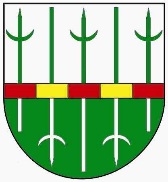 Obec SudoměřiceVÝZVA K PODÁNÍ NABÍDEKna plnění veřejné zakázky Vážený dodavateli, dovolujeme si Vás pozvat k účasti k veřejné zakázce malého rozsahu na stavební práce v otevřeném výběrové řízení s názvem:Obnova (oprava) střechy a krovu bývalého panského statku Sudoměřice č.p. 126  – III. etapaVeřejná zakázka zadávaná v souladu s vnitřní směrnicí obce Sudoměřice č. 1/2019, o zadávání veřejných zakázek, ze dne 28. 1. 2019, v souladu s § 6 a § 31 zákona č. 134/2016 Sb., o zadávání veřejných zakázek.Zadavatel prohlašuje, že bude veřejnou zakázku realizovat předpokladu, že obdrží dotaci z dotačního programu Ministerstva kultury. V případě, že zadavatel dotaci neobdrží, vyhrazuje si právo zakázku zrušit, příp. právo odstoupit od uzavřené smlouvy. Dodavatel není oprávněn požadovat náhradu škody, resp. ušlého zisku z důvodu zrušení výběrového řízení, či odstoupení zadavatele od smlouvy s vybraným dodavatelem, pro nepřidělení dotace k realizaci předmětu plnění této veřejné zakázky.Vyhlašovatelem a realizátorem poptávkového řízení je:Obec Sudoměřice Zastoupené: 		Františkem Mikéskou, starostou obce Sídlo zadavatele: 	Sudoměřice č. p. 322, PSČ 696 66 IČ: 			00285331ID datové schránky: 	5fxb4vdBankovní spojení: 	Komerční banka, a. s., č. ú. 8127671/0100 Kontaktní osoba k předmětu veřejné zakázky:František Mikéska / telefon: +420 777 277 714, email:starosta@obecsudomerice.czAdministrace a technické zabezpečení veřejné zakázky:Mgr. Petr Spazier / telefon: +420 733 371 047 / e-mail: spazierpetr@seznam.czNázev: 					Obec Sudoměřice(dále jen „zadavatel“) Sídlo zadavatele: 			Sudoměřice č. p. 322, PSČ 696 66 IČ: 					00285331ID datové schránky: 			5fxb4vdBankovní spojení: 			Komerční banka, a. s., č. ú. 8127671/0100Zastoupení v dané veřejné zakázce: 	Mgr. Petr Spazier, zmocněný zaměstnanec obce2.1. Informace o veřejné zakázceNázev veřejné zakázky: Obnova (oprava) střechy a krovu bývalého panského statku Sudoměřice č.p. 126  – III. etapa2.2. Informace o zadávacím řízeníDruh (předmět) veřejné zakázky: Veřejná zakázka na stavební práceRežim veřejné zakázky podle její předpokládané hodnoty: Veřejná zakázka malého rozsahuDruh zadávacího řízení veřejné zakázky: Otevřené řízení 2.3. Předpokládaná hodnota veřejné zakázkyPředpokládaná hodnota veřejné zakázky činí 1 998 403,- Kč bez DPH.  2.4. Předmět plnění Předmětem veřejné zakázky je oprava krovu a výměna střešní krytiny a souvisejících klempířských prvků na části střechy bývalého panského statku v obci a k.ú. Sudoměřice. Jedná se objekt č.p. 126, který je součástí pozemku p.č. 301/1(adresní místo: Sudoměřice, ul. Horní Konec č.p. 126). Další dotčené nemovitosti jsou pozemky p.č. 299 a p.č. 302 v k.ú. Sudoměřice. Řešená stavba byla vyhlášena nemovitou kulturní památkou a je zapsána v Ústředním seznamu kulturních památek ČR.Podrobný popis a rozsah veřejné zakázky je specifikován:projektovou dokumentací zpracovanou společností H.arch projekt s.r.o.,, se sídlem Dolní Valy 4412/15, 695 01 Hodonín, IČO: 28262999 – rozsah obnovy krovu je dán mezi dvěma plnými vazbami krovu, tj.dle výkresu 2.2. se jedná o plnou vazbu č. 18, č.17 a č.16 včetně (Příloha č. 1); položkovým rozpočtem (Příloha č. 2);technickou zprávou zpracovanou Ing. Dobiášem (příloha č. 3);návrhem Smlouvy o dílo (Příloha č. 4), jež jsou jako přílohy nedílnou součástí zadávací dokumentace.3.1. Předpokládaná doba plnění veřejné zakázkyVeřejná zakázka bude realizována dodavatelem na základě Smlouvy o dílo (viz Příloha č. 4), a dle nejvyšších standardů profesní efektivity a kvality. Předpokladem Zadavatele je realizace Veřejné zakázky v těchto termínech: Předpokládaný termín zahájení plnění veřejné zakázky: do 10 dnů ode dne doručení výzvy zadavatele k zahájení plnění (pozn: zadavatel vyzve dodavatele k zahájení plnění poté, co mu bude ze strany poskytovatele dotace oznámena informace o poskytnutí dotace)Termín dokončení realizačních prací: 	nejpozději do 31 .12. 2022.4.1. Zadávací dokumentace je tvořena touto výzvou a jejími přílohami (viz přílohy č. 1 až 4)Zadávací dokumentace dále obsahuje: požadavky na prokázání technické kvalifikace; požadavek na způsob zpracování nabídkové ceny; podmínky a požadavky na zpracování nabídky; způsob hodnocení nabídek podle hodnotících kritérií; Při oceňování nabídky a při provádění díla dle PD Účastník ani Zadavatel nepřihlížejí k odkazům PD na konkrétní výrobky či služby anebo ceny, které byly uvedeny v PD. Tam, kde PD na konkrétní výrobky či služby odkazuje, je těmito výrobky či službami třeba rozumět výrobky či služby, jež jsou v souladu s PD a touto zadávací dokumentací způsobilé naplnit účel veřejné zakázky a kvalitativní standardy požadované PD resp. ZD. Zadavatel umožňuje do nabídky uvést i jiné kvalitativně rovnocenné řešení, při splnění předepsaných požadavků PD resp. ZD.4.2. Podmínky přístupu či poskytnutí zadávací dokumentaceKompletní zadávací dokumentace byla uveřejněna a je ke stažení na www stránkách obce Sudoměřice. Listinná forma zadávací a projektové dokumentace nebude poskytnuta. Adresy domén:  https://www.obecsudomerice.cz/dokument-kategorie/verejne-zakazky/   5.1 Lhůta pro podání nabídekLhůta pro podání nabídek končí: 19.5.2022 ve 14:00:00 hod. 5.2. Místo pro podání nabídek: Nabídka bude zadavateli: předložena v jednom originálním vyhotovení v listinné formě, v uzavřené obálce označené slovy „NEOTVÍRAT“ a označená názvem veřejné zakázky „Obnova (oprava) střechy a krovu bývalého panského statku Sudoměřice č.p. 126  – III. etapa bude podepsána osobou/osobami oprávněnými za účastníka jednat a podepisovat,  bude označena adresou, na niž je možné zaslat účastníkovi případné oznámení o tom, že jeho nabídka byla podána po uplynutí lhůty pro podání nabídek. Na nabídku podanou po uplynutí lhůty pro podání nabídek se pohlíží, jako by nebyla podána. Zadavatel bezodkladně vyrozumí dodavatele o tom, že jeho nabídka byla podána po uplynutí lhůty pro podání nabídek. zaslaná poštou na adresu obecního úřadu: Obec Sudoměřice, č. p. 322, Sudoměřice, PSČ 696 66 nebo osobně předána na podatelnu Obec Sudoměřice, č. p. 322, Sudoměřice, PSČ 696 66, v úředních hodinách obecního úřaduPondělí: 	7:00 – 12:00, 13:00 – 16:00
Středa:   	7:00 – 12:00, 13:00 – 17:00
Pátek:     	7:00 – 13:00Obálka bude zabezpečena proti manipulaci, zalepena tak, aby při běžné manipulaci nedošlo k jejímu otevření. Přelep obálky, bude opatřen na dvou místech razítkem, případně podpisem. 5.3. Datum a čas otevírání obálek s nabídkamiOtevírání nabídek bude zahájeno bez zbytečného odkladu po uplynutí lhůty pro podání nabídek v zasedací místnosti obecního úřadu, Sudoměřice, č. p. 322, Sudoměřice, PSČ 696 66. Otevírání nabídek jsou oprávněni se účastnit všichni účastníci (jedna osoba za účastníka, která se prokáže plnou mocí či pověřením, nejde-li o statutární orgán účastníka či jeho člena), kteří podali nabídku ve lhůtě pro podání nabídek. 5.4. Zadávací lhůtaZadávací lhůta (lhůta, po kterou jsou účastníci svou nabídkou vázáni) činí 90 kalendářních dnů a začíná běžet okamžikem skončení lhůty pro podání nabídek. Podrobná specifikace na prokázání splnění kvalifikace je uvedena v Zadávací dokumentaci (viz příloha č. 1 této Výzvy k účasti). Kvalifikovaným pro plnění této veřejné zakázky je dodavatel, který splní:profesní způsobilost, technickou kvalifikaci. ad a) profesní způsobilostDodavatel prokazuje splnění profesní způsobilosti ve vztahu k České republice předložením prosté kopie výpisu z obchodního rejstříku nebo jiné obdobné evidence (např. živnostenského listu či výpisu z živnostenského rejstříku), pokud jiný právní předpis zápis do takové evidence vyžaduje, přičemž obsah předmětu podnikání musí být v rozsahu odpovídajícímu předmětu této veřejné zakázky. V případě společné účasti dodavatelů prokazuje profesní způsobilosti každý dodavatel samostatně. ad b) technická kvalifikace Technické kvalifikační předpoklady prokáže dodavatel: předložením seznamu stavebních prací provedených dodavatelem v posledních 5 letech před zahájením zadávacího řízení (dále jen „seznam“), včetně uvedení ceny a doby jejich poskytnutí a identifikace objednatele. Reference stavebních prací provedených dodavatelem: minimálně 3 zakázky na stavební práce odpovídající předmětu veřejné zakázky, kde předmětem byla realizace střechy či její oprava o min. hodnotě 400 000,00 Kč bez DPH každé z nich. Seznam stavebních prací může dodavatel zpracovat podle předlohy, jež tvoří Přílohu č. 5 této zadávací dokumentace. Pokud dodavatel použije jinou předlohu, než zadavatelem předepsanou, potom dodavatelem předložený seznam služeb musí obsahovat všechny údaje, které zadavatel v Příloze č. 5 vymezil. Poznámka: Zadavatel může po účastníkovi požadovat další doklady, ze kterých lze řádně posoudit obsah účastníkem prokazovaných kvalifikačních předpokladů.Plnění veřejné zakázky v případě společné účasti dodavatelů Podává-li nabídku a prokazuje-li kvalifikaci více dodavatelů společně, pak:b) profesní způsobilost (výpis z obchodního rejstříku nebo jiné obdobné evidence, pokud jiný právní předpis zápis do takové evidence vyžaduje) musí prokázat každý dodavatel společné nabídky samostatně,d) technickou kvalifikaci musí prokázat vždy nejméně jeden z dodavatelů, a to tak, že alespoň jeden z dodavatelů společné nabídky prokazuje část své chybějící kvalifikace v požadovaném finančním objemu. V případě, že má být předmět zakázky plněn společně několika dodavateli, jsou tito dodavatelé povinni předložit zadavateli současně s doklady prokazujícími splnění kvalifikačních předpokladů smlouvu, ve které je obsažen závazek, že všichni tito dodavatelé budou vůči zadavateli a třetím osobám z jakýchkoliv právních vztahů vzniklých v souvislosti se zakázkou zavázáni společně a nerozdílně, a to po celou dobu plnění zakázky i po dobu trvání jiných závazků vyplývajících ze zakázky. Prokazování kvalifikace prostřednictvím jiné osoby Prokazuje-li dodavatel část své kvalifikace prostřednictvím jiné osoby, pak je povinen v rámci dokladů, kterými prokazuje svoji kvalifikaci předložit pro každou takovou jinou osobu:a) doklady prokazující splnění profesní způsobilosti (výpis z obchodního rejstříku nebo jiné obdobné evidence, pokud jiný právní předpis zápis do takové evidence vyžaduje) pro tuto jinou osobu,b) doklady prokazující splnění chybějící části kvalifikace prostřednictvím jiné osoby,d) minimálně jednostranný závazek ze strany jiné osoby, z něhož vyplývá závazek k poskytnutí plnění části veřejné zakázky jiné osoby či k poskytnutí věcí či práv, s nimiž bude dodavatel oprávněn disponovat v rámci plnění veřejné zakázky, a to alespoň v rozsahu, v jakém poddodavatel prokázal splnění způsobilosti nebo technické kvalifikace za dodavatele. Obsahem písemného závazku jiné osoby muže být společná a nerozdílná odpovědnost této osoby za plnění zakázky společně s dodavatelem. Dodavatel v nabídce uvede, jakou část zakázky má v úmyslu zadat jiným osobám. Dodavatel uvede seznam jiných osob podílejících se na plnění předmětu zakázky, prostřednictvím kterých prokazuje některý z kvalifikačních předpokladů. Seznam bude obsahovat název (obchodní jméno) jiné osoby, základní identifikační údaje, rozsah jeho oprávnění k podnikání a přehled věcného a procentuálního rozsahu plnění, kterým se jiná osoba bude podílet na realizaci předmětu veřejné zakázky. Využití poddodavatele Dodavatel v nabídce uvede, jakou část veřejné zakázky má v úmyslu plnit prostřednictvím poddodavatelů. Pokud nabídka nebude obsahovat seznam poddodavatelů, bude na účastníka pohlíženo tak, že při realizaci nevyužije poddodavatele. Dodavatel, který podal nabídku v zadávacím řízení, nesmí být současně osobou, jejímž prostřednictvím jiný dodavatel v tomtéž zadávacím řízení prokazuje kvalifikaci. Zadavatel vyloučí účastníka zadávacího řízení, který podal více nabídek samostatně nebo společně s jinými dodavateli, nebo podal nabídku a současně je osobou, jejímž prostřednictvím jiný účastník zadávacího řízení v tomtéž zadávacím řízení prokazuje kvalifikaci.Ostatní ujednáníZadavatel si vyhrazuje právo požadovat po dodavateli, aby písemně objasnil předložené informace či doklady nebo předložil další dodatečné informace či doklady prokazující splnění kvalifikace. Vybraný dodavatel, se kterým má být uzavřena Smlouva o dílo, může být před její uzavření zadavatelem vyzván k předložení originálu nebo úředně ověřené kopie dokladů prokazujících splnění kvalifikace. Pokud zadavatel odešle vybranému dodavateli výzvu k předložení dokladů a vybraný dodavatel požadované doklady ve stanovené lhůtě nepředloží, bude zadavatel v souladu se zásadou přiměřenosti posuzovat skutečnosti a důvody, proč vybraný dodavatel otálí s uzavřením smlouvy na plnění veřejné zakázky. Zadavatel v takovém případě může vyloučit účastníka ze zadávacího řízení. Změny kvalifikace účastníka zadávacího řízeníPokud po předložení dokladů nebo prohlášení o kvalifikaci dojde v průběhu zadávacího řízení ke změně kvalifikace účastníka zadávacího řízení, je účastník zadávacího řízení povinen tuto změnu zadavateli do 5 pracovních dnů oznámit a do 10 pracovních dnů od oznámení této změny předložit nové doklady nebo prohlášení ke kvalifikaci. Upozornění Pokud není dodavatel z objektivních důvodů schopen prokázat splnění technických kvalifikačních předpokladů stanoveným způsobem, je oprávněn je prokázat i jinými rovnocennými doklady pokud je veřejný zadavatel z objektivních důvodů neodmítne. Neprokáže-li dodavatel splnění kvalifikace, může být vyloučen z účasti v zadávacím řízení. Zadavatel bezodkladně písemně oznámí dodavateli své rozhodnutí o jeho vyloučení z účasti v zadávacím řízení s uvedením důvodu.Požadavek na způsob zpracování nabídkové cenyZadavatel požaduje řádně a úplně vyplnit návrh Smlouvy o dílo (Příloha č. 4). Nabídková cena bude uvedena zvlášť bez DPH a s DPH, včetně uvedení jednotlivých sazeb DPH. K případným chybám v sazbě DPH se později nepřihlíží. Po uzavření Smlouvy o dílo se uvedená cena bude považovat za konečnou, pozdější navyšování v průběhu platnosti smlouvy se nepřipouští. Účastníci dále vyplní cenové údaje v položkovém rozpočtu. Položkový rozpočet se stane přílohou č. 1 Smlouvy o dílo. Účastník není oprávněn měnit rozsah ani obsah položek položkového rozpočtu. Účastník je povinen ocenit veškeré položky položkového rozpočtu. Žádná z položek nesmí být nijak upravována. Nabídková cena musí odpovídat součtu všech položek rozpočtu. Účastník je povinen do ceny plnění zahrnout všechny náklady či poplatky a další výdaje, které mu při realizaci veřejné zakázky dle této zadávací dokumentace vzniknou nebo mohou vzniknout. Součástí nabídkové ceny musí být veškeré plnění. Hodnotící kritérium Nabídky budou hodnoceny podle ekonomické výhodnosti. Ekonomická výhodnost nabídek se hodnotí na základě nejnižší nabídkové ceny. Hodnocena bude celková nabídková cena v Kč včetně DPH uvedená v nabídce ve Smlouvě o dílo.Váha kritériaVzhledem ke zvolenému kritériu ekonomické výhodnosti nabídek, je jeho váha 100%.Způsob hodnocení Výše nabídkové ceny musí obsahovat veškeré náklady účastníka, nutné k řádné realizaci díla a očekávaný vývoj cen k datu předání díla. Musí být uvedena celková cena za předmět plnění včetně DPH. Zadavatel považuje za nejvýhodnější takovou nabídku, která bude mít nejnižší nabídkovou cenu v Kč včetně DPH. Nabídky budou takto seřazeny od nejvýhodnější po nejméně výhodnou nabídku, tedy od nejnižší nabídkové ceny v Kč včetně DPH po nejvyšší. Způsob zpracování a podání nabídek Účastník zpracuje nabídku písemně v listinné formě, a to v českém jazyce v souladu s požadavky zadavatele uvedenými v zadávacích podmínkách. Všechny listy nabídky budou očíslovány vzestupnou kontinuální řadou a navzájem pevně spojeny či sešity tak, aby byly dostatečně zabezpečeny před jejich vyjmutím z nabídky. Každá nabídka bude zpracována takovým způsobem, aby byla řádně čitelná, bez škrtu a přepisů, které by zadavatele mohly uvést v omyl.Forma nabídkyDodavatel je oprávněn předložit pouze jedinou nabídku k veřejné zakázce. Zadavatel nepřipouští předložení více variant v rámci nabídky – nabídka obsahující více variant bude zadavatelem vyloučena ze zadávacího řízení. Účastník předloží nabídku v písemné podobě a dále v elektronické podobě na CD, a to v obecně rozšířených a dostupných formátech (zejm. PDF, MS Word, MS Excel). Doporučená forma zpracování nabídky: kroužková nebo obdobná vazba, vpředu s obsahem obsažených materiálů (nikoliv volné listy) opatřená plombou či pečetí. Obsah nabídkyNabídky budou obsahovat tyto dokumenty a náležitosti v následujícím pořadí: řádné identifikační údaje účastníka, včetně identifikačních údajů poddodavatelů, obsah nabídky s uvedením čísel stran a kapitol nabídky, včetně seznamu příloh a informace o celkovém počtu listů nabídky, doklady prokazující splnění kvalifikačních předpokladů, závazný návrh Smlouvy o dílo (příloha č. 4) podepsaný dodavatelem (oprávněnou osobou),naceněný položkový rozpočet (pozn: jako příloha č. 1 smlouvy o dílo)Požadované dokumenty musí být podepsány osobou oprávněnou (osobami oprávněnými) jednat jménem dodavatele podle výpisu z obchodního rejstříku či jiné obdobné evidence nebo osobou oprávněnou (osobami oprávněnými) k podpisu dodavatelem. V případě, že je nabídka podepsána zástupcem uchazeče, požaduje zadavatel z důvodu právní jistoty, aby uchazeč v nabídce uvedl, resp. doložil právní titul zastoupení (plná moc, vedoucí organizační složky, pověření apod.), nevyplývá-li právní důvod z jiných předložených dokumentů (např. prokura z výpisu z obchodního rejstříku).Účastníkům zadávacího řízení je doporučeno podrobně prostudovat zadávací dokumentaci včetně všech jejích příloh a ve lhůtě pro dodatečné informace k zadávacím podmínkám si vyjasnit se zadavatelem případné nejasnosti v zadávacích podmínkách. Zadavatel poskytne vysvětlení zadávací dokumentace na základě písemné žádosti. Písemná žádost musí být zadavateli doručena nejpozději 4 pracovní dny před uplynutím lhůty pro podání nabídek. Zadavatel je povinen zaslat vysvětlení zadávacích podmínek, případně související dokumenty, nejpozději do 3 pracovních dnů po doručení žádosti. Žádost o poskytnutí dodatečné informace podaná poštou musí být doručena na adresu zadavatele Obec Sudoměřice, č. p. 322, Sudoměřice, PSČ 696 66. Na poštovní obálce musí být uvedeno „Obnova (oprava) střechy a krovu bývalého panského statku Sudoměřice č.p. 126  – III. etapaŽádost o poskytnutí dodatečné informace k zadávacím podmínkám podaná elektronickou poštou musí mít v předmětu e-mailu uvedeno Obnova (oprava) střechy a krovu bývalého panského statku Sudoměřice č.p. 126  – III. etapa" a musí být doručena na kontaktní elektronické adresy e-mail: starosta@obecsudomerice.cz a spazierpetr@seznam.cz.Vysvětlení zadávací dokumentace včetně přesného znění žádosti budou současně poskytnuty všem dodavatelům (účastníkům), kteří požádali o poskytnutí zadávací dokumentace nebo zaslali písemnou žádost o vysvětlení. Zadavatel vždy uveřejní vysvětlení zadávací dokumentace včetně přesného znění žádosti stejným způsobem, jakým uveřejnil zadávací dokumentaci. Zadavatel v rámci vysvětlení zadávací dokumentace neuvede název subjektu, který žádost o vysvětlení podal. Veškeré informace k zadávací dokumentaci zadavatel vždy uveřejní na www stránkách obce Sudoměřice. Adresa domény:  https://www.obecsudomerice.cz/dokument-kategorie/verejne-zakazky/.Informace a údaje uvedené v jednotlivých částech této zadávací dokumentace a v přílohách zadávací dokumentace vymezují závazné požadavky zadavatele na plnění veřejné zakázky. Tyto požadavky je dodavatel povinen plně a bezvýhradně respektovat při zpracování své nabídky. Neakceptování požadavků zadavatele uvedených v této zadávací dokumentaci bude považováno za nesplnění zadávacích podmínek s následkem vyloučení účastníka ze zadávacího řízení. Hodnotící komisePosouzení a hodnocení nabídek provede hodnotící komise. Hodnotící komise posoudí nabídky z hlediska splnění požadavků zadavatele uvedených v zadávacích podmínkách. Nabídka, která při posuzování nebude splňovat uvedené požadavky zadavatele, může být posouzena jako nesplnění požadavků zadavatele, a z výběrového řízení vyloučena. Zadavatel si vyhrazuje právo, že pro posouzení způsobilosti kvalifikace dodavatelů a hodnocení nabídek může pověřit zvláštní komisi. Zadavatel si vyhrazuje právo:zrušit výběrové řízení této veřejné zakázky, či odstoupit od smlouvy s vybraným dodavatelem, z důvodu, že dotace na pořízení předmětu plnění této veřejné zakázky nebude přidělena; zrušit výběrové řízení i bez udání důvodu;nevybrat žádnou nabídku; hodnotit nabídky neveřejně; vyloučit uchazeče, jehož nabídka nebude splňovat podmínky stanovené touto ZD;vyloučit uchazeče, který je dlužníkem zadavatele z jakéhokoliv právního titulu;změnit, upřesnit nebo doplnit podmínky této ZD shodně pro všechny uchazeče;ponechat si předložené nabídky a doprovodné materiály;před podpisem smlouvy ověřit informace uvedené uchazečem ve vítězné nabídce, popřípadě požádat o jejich upřesnění;Dodavatel:je povinen akceptovat návrh smlouvy v předloženém znění;nemá nárok na náhradu nákladů spojených se zasláním a vypracováním nabídky ani ušlého zisku.Ostatní podmínky:splněním podmínek nevzniká dodavateli nárok pro přijetí nabídky ani nárok na uzavření smlouvy;nabídky, které budou doručeny po stanoveném termínu, nebudou hodnoceny;dodavatel je povinen ohlásit zadavateli změny, které nastaly po podání nabídky, a které se týkají údajů požadovaných zadavatelem;dodavatel bude respektovat pokyny zadavatele při stanovení postupu prací;oznámení o výběru nejvhodnější nabídky bude uveřejněno prostřednictvím internetových stránek obce Sudoměřice v sekci „Veřejné zakázky“ a na profilu zadavatele. V takovém případě se oznámení o výběru nejvhodnější nabídky bude považovat za doručené všem dotčeným zájemcům a všem dotčeným uchazečům okamžikem uveřejnění na profilu zadavatele a na internetových stránkách obce Sudoměřice; Seznam příloh: Příloha č. 1 - 	Projektová dokumentace Příloha č. 2 - 	Položkový rozpočetPříloha č. 3 - 	 návrh Smlouvy o díloPříloha č. 4 - 	Čestné prohlášení - seznam referencí V Sudoměřicích dne 4.5.2022						………………………………….František Mikéska, starosta obceIDENTIFIKAČNÍ ÚDAJE VEŘEJNÉHO ZADAVATELE INFORMACE O DRUHU A PŘEDMĚTU VEŘEJNÉ ZAKÁZKY DOBA PLNĚNÍ A MÍSTO PLNĚNÍ VEŘEJNÉ ZAKÁZKY, TERMÍN PROHLÍDKYZADÁVACÍ DOKUMENTACE A PŘÍSTUP ČI POSKYTNUTÍ ZD LHŮTA A MÍSTO PRO PODÁNÍ NABÍDEK, ZADÁVACÍ LHŮTAPOŽADAVKY NA PROKÁZÁNÍ SPLNĚNÍ KVALIFIKACE NABÍDKOVÁ CENA HODNOTÍCÍ KRITERIUM A ZPŮSOB HODNOCENÍ NABÍDKY PODMÍNKY A POŽADAVKY NA ZPRACOVÁNÍ A PODÁNÍ NABÍDKYVYSVĚTLENÍ ZADÁVACÍ DOKUMENTACE  JINÉ POŽADAVKY ZADAVATELE NA PLNĚNÍ VEŘEJNÉ ZAKÁZKYDALŠÍ PODMÍNKY ZADAVATELE